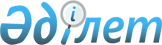 О внесении изменений в постановление Правительства Республики Казахстан от 11 июня 2003 года N 565Постановление Правительства Республики Казахстан от 14 апреля 2006 года N 282

      Правительство Республики Казахстан  ПОСТАНОВЛЯЕТ: 

      1. Внести в  постановление  Правительства Республики Казахстан от 11 июня 2003 года N 565 "Об утверждении Программы перехода на единый номер физического (юридического) лица (идентификационный номер (бизнес-идентификационный номер) в целях создания Национальных реестров Республики Казахстан" (САПП Республики Казахстан, 2003 г., N 26, ст. 247) следующие изменения: 

      1) в заголовке, преамбуле и пункте 1 слова "Национальных реестров" заменить словами "Национальных реестров идентификационных номеров"; 

      2) в пунктах 2 и 3 слова "Агентству Республики Казахстан по информатизации и связи" заменить словами "Министерству юстиции Республики Казахстан"; 

      3) пункт 4 изложить в следующей редакции: 

      "4. Контроль за исполнением настоящего постановления возложить на Заместителя Премьер-Министра Республики Казахстан Масимова К.К."; 

      4) в Программе перехода на единый номер физического (юридического) лица (идентификационный номер (бизнес-идентификационный номер) в целях создания Национальных реестров Республики Казахстан, утвержденной указанным постановлением: 

      в заголовке и тексте слова "Национальных реестров", "Национальных реестрах" заменить соответственно словами "Национальных реестров идентификационных номеров", "Национальных реестрах идентификационных номеров"; 

      в абзаце втором раздела 2 "Введение" слова "и деятельности по основным направлениям обеспечения информационной безопасности" исключить; 

      в абзаце четвертом и пятом раздела 3 "Анализ современного состояния проблемы" слова "Министерством внутренних дел" заменить словами "Министерством юстиции"; 

      в разделе 5 "Основные направления и механизмы реализации Программы": 

      в абзаце первом подраздела 2 слова "Министерством внутренних дел", "Министерства внутренних дел" заменить соответственно словами "Министерством юстиции", "Министерства юстиции"; 

      абзац второй подраздела 7 изложить в следующей редакции: "В частности, требуется проведение работы по обеспечению нормативной базы, включающей в себя как разработку и принятие Законов "О Национальных реестрах идентификационных номеров", "О внесении изменений и дополнений в некоторые законодательные акты Республики Казахстан по вопросам Национальных реестров идентификационных номеров", так и подготовку и принятие постановлений Правительства Республики Казахстан по реализации данных законопроектов и приведение ведомственных актов в соответствие с принятыми законопроектами."; 

      в разделе 8 "План мероприятий по реализации Программы": 

      в строке, порядковый номер 1: 

      в графе "Мероприятие" слова "1) "О Национальных реестрах"; 2) "О введении в действие Закона Республики Казахстан "О Национальных реестрах"; 3) "О внесении изменений и дополнений в некоторые законодательные акты в связи с введением Закона Республики Казахстан "О Национальных реестрах" заменить словами "1) "О Национальных реестрах идентификационных номеров" 2) "О внесении изменений и дополнений в некоторые законодательные акты Республики Казахстан по вопросам Национальных реестров идентификационных номеров"; 

      в графе "Ответственный за исполнение (реализацию)" слова "Агентство по информатизации и связи, Министерство финансов, Министерство юстиции" заменить словами "Министерство юстиции, Министерство финансов, Агентство по информатизации и связи"; 

      слова "Агентство по миграции и демографии," исключить; 

      слова "Агентство таможенного контроля" заменить словами "Комитет таможенного контроля Министерства финансов"; 

      в графе "Срок исполнения (реализации)" слова "до 1 сентября 2004 года" заменить словами "до 1 августа 2006 года"; 

      в строке, порядковый номер 2: 

      в графе "Мероприятие" слова "О Национальных реестрах", "О введении в действие Закона Республики Казахстан "О Национальных реестрах", "О внесении изменений и дополнений в некоторые законодательные акты в связи с введением Закона Республики Казахстан "О Национальных реестрах" заменить словами "О Национальных реестрах идентификационных номеров", "О внесении изменений и дополнений в некоторые законодательные акты Республики Казахстан по вопросам Национальных реестров идентификационных номеров"; 

      в графе "Ответственный за исполнение (реализацию)" слова "Агентство по информатизации и связи, Министерство финансов, Министерство юстиции" заменить словами "Министерство юстиции, Министерство финансов, Агентство по информатизации и связи"; 

      слова "Агентство по миграции и демографии," исключить; 

      слова "Агентство таможенного контроля" заменить словами "Комитет таможенного контроля Министерства финансов"; 

      в строке, порядковый номер 3: 

      в графе "Мероприятие" слова "О Национальных реестрах" и Законом Республики Казахстан "О введении в действие Закона Республики Казахстан "О национальных реестрах" заменить словами "О Национальных реестрах идентификационных номеров" и Законом Республики Казахстан "О внесении изменений и дополнений в некоторые законодательные акты Республики Казахстан по вопросам Национальных реестров идентификационных номеров"; 

      в графе "Ответственный за исполнение (реализацию)" слова "Агентство по информатизации и связи, Министерство финансов, Министерство юстиции" заменить словами "Министерство юстиции, Министерство финансов, Агентство по информатизации и связи"; 

      слова "Агентство по миграции и демографии," исключить; 

      слова "Агентство таможенного контроля" заменить словами "Комитет таможенного контроля Министерства финансов"; 

      в строке, порядковый номер 4: 

      в графе "Мероприятие" слова "Национальных реестров" заменить словами "Национальных реестров идентификационных номеров"; 

      в графе "Ответственный за исполнение (реализацию)" слова "Агентство по информатизации и связи" заменить словами "Министерство юстиции"; 

      слова "Министерство информации" заменить словами "Министерство культуры и информации"; 

      в графе "Срок исполнения (реализации)" слова "2005 год" заменить словами "Со дня введения в действие Закона Республики Казахстан "О Национальных реестрах идентификационных номеров"; 

      в строке, порядковый номер 5: 

      в графе "Срок исполнения (реализации)", слова "С даты согласно Закону "О введении в действие Закона Республики Казахстан "О Национальных реестрах" заменить словами "В сроки, указанные в Законе Республики Казахстан "О Национальных реестрах идентификационных номеров"; 

      в строке, порядковый номер 6: 

      в графе "Ответственный за исполнение (реализацию)" слова "Агентство по информатизации и связи, Министерство транспорта и коммуникаций, Министерство юстиции" заменить словами "Министерство юстиции, Министерство транспорта и коммуникаций, Агентство по информатизации и связи"; 

      слова "Агентство по миграции и демографии," исключить; 

      слова "Агентство таможенного контроля" заменить словами "Комитет таможенного контроля Министерства финансов"; 

      в графе "Срок исполнения (реализации)" слова "до 1 января 2007 года" заменить словами "в соответствии с Законом Республики Казахстан "О Национальных реестрах идентификационных номеров". 

      2. Настоящее постановление вводится в действие со дня подписания.       Премьер-Министр 

      Республики Казахстан 
					© 2012. РГП на ПХВ «Институт законодательства и правовой информации Республики Казахстан» Министерства юстиции Республики Казахстан
				